Carefully read all instructions before completing this form.Use a BLACK ball-point pen if making a hand-written submission.Complete in full - if a section is not applicable insert “N/A”.Do not submit a curriculum vitae as an alternative to any part of this form.On completion, the form should be marked Private & Confidential and returned in the envelope provided to:The SecretaryYoker Housing Association Limited2310 Dumbarton RoadYokerGlasgowG14 0JSAll applications will be acknowledged on receipt and all applicants will be notified of the progress of their application within ten working days of the closing date for the position.* where applicableYOKER HOUSING ASSOCIATION LIMITEDAPPLICATION FOR EMPLOYMENTPOST:		Trainee Housing Services OfficerSALARY:	£25,182.72 p.a.GRADE:		Professional & Administrative Grade 3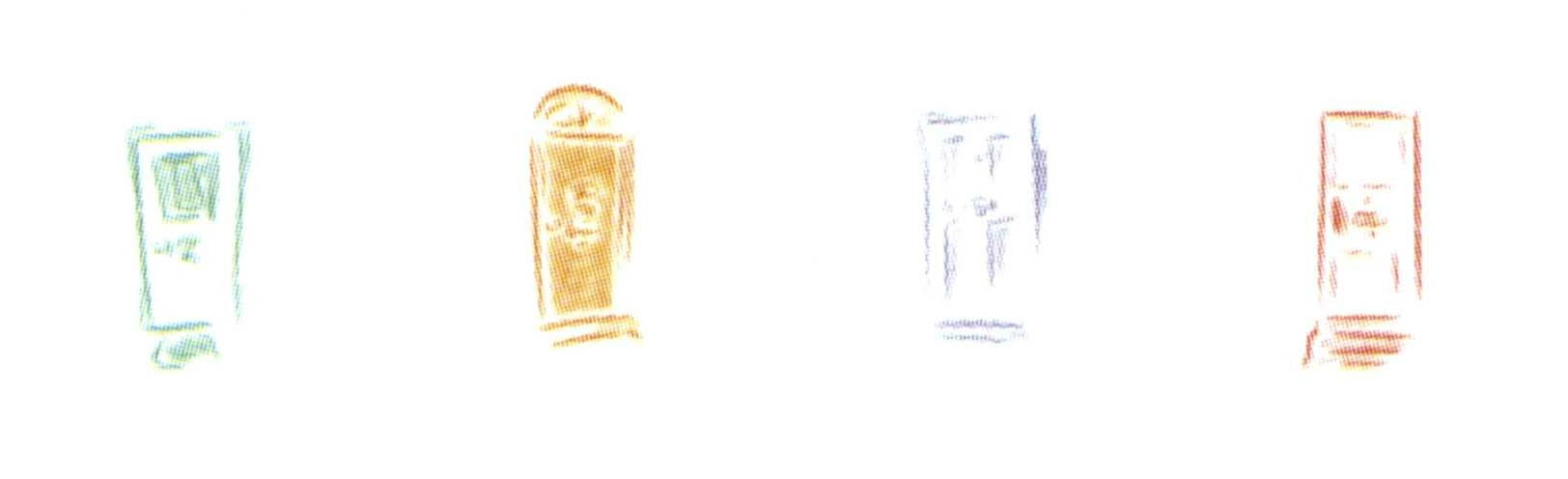 Applicant Name & Address:01.Home Telephone No:May we contact you at this number ?YES / NODaytime Telephone No:May we contact you at this number ?YES / NOEmail:May we contact you at this address ?YES / NO02.Are you subject to any restrictions relating to your employment in the  ?YES / NOIf you answered YES to this question, please provide details.03.Please give date(s) between 27 May 2024 and 7 June 2024 when you will NOT be available for interview.04.How did you learn of this job ?  If an advertisement, please state the publication in which you saw it.05.If selected, when could you start ?  Please give period of notice if required.06.All applicants who have a disability and meet the minimum criteria for the post will be interviewed.All applicants who have a disability and meet the minimum criteria for the post will be interviewed.Do you consider yourself to have a disability ?YES / NOIf you answered YES to this question, please provide details including any accessibility requirements you may have.If you answered YES to this question, please provide details including any accessibility requirements you may have.07.Do you have a current, full and unendorsed driving licence ?YES / NODo you own / have the use of a car ?YES / NO08.Education / Qualifications  (Where applicable please include details of examinations which have been or are about to be taken but results of which are not yet available).Education / Qualifications  (Where applicable please include details of examinations which have been or are about to be taken but results of which are not yet available).Education / Qualifications  (Where applicable please include details of examinations which have been or are about to be taken but results of which are not yet available).Education / Qualifications  (Where applicable please include details of examinations which have been or are about to be taken but results of which are not yet available).Education / Qualifications  (Where applicable please include details of examinations which have been or are about to be taken but results of which are not yet available).Secondary EducationSchool / CollegeSubjectQualificationsGradeDateFurther or Higher EducationName of College / UniversityQualificationGrade / Class (if applicable)Grade / Class (if applicable)Date08.Education / Qualifications  (Continued).Education / Qualifications  (Continued).Education / Qualifications  (Continued).Education / Qualifications  (Continued).Professional QualificationsName of Professional BodyMembership GradeExamination Results*Date09.Employment  (All dates should be accurate and in chronological order with the most recent employment first).Employment  (All dates should be accurate and in chronological order with the most recent employment first).Employment  (All dates should be accurate and in chronological order with the most recent employment first).Employment  (All dates should be accurate and in chronological order with the most recent employment first).Employment  (All dates should be accurate and in chronological order with the most recent employment first).Employment  (All dates should be accurate and in chronological order with the most recent employment first).DatesEmployer / SalaryPost HeldBrief Description of DutiesFrom:To:MthYear09.Employment  (Continued).Employment  (Continued).Employment  (Continued).Employment  (Continued).Employment  (Continued).Employment  (Continued).DatesEmployer / SalaryPost HeldBrief Description of DutiesFrom:To:MthYear10.Please make full use of this section attaching additional sheets if necessary to provide further information in support of your application.  Please be sure to include:-i)	the reasons why you are applying for this post.ii)	details of any relevant experience gained either at work or in a voluntary capacity.iii)	details of any relevant training / education you have.11.Other Interests and ActivitiesWe value skills obtained from all experiences.  Please complete this section as appropriate.12.Are you a relative of any Committee Member or employee of the Association ?YES / NOIf you answered YES to this question, please provide details of the person you are related to and the nature of the relationship.If you answered YES to this question, please provide details of the person you are related to and the nature of the relationship.13.Are you related to any firm, consultant or contractor commissioned by the Association ?YES / NOIf you answered YES to this question, please provide details of the organisation you are related to and the nature of the relationship.If you answered YES to this question, please provide details of the organisation you are related to and the nature of the relationship.14.For reference purposes, please give the name, address and telephone number of two referees.  Where you have been in employment then one of these should be your most recent employer.For reference purposes, please give the name, address and telephone number of two referees.  Where you have been in employment then one of these should be your most recent employer.For reference purposes, please give the name, address and telephone number of two referees.  Where you have been in employment then one of these should be your most recent employer.For reference purposes, please give the name, address and telephone number of two referees.  Where you have been in employment then one of these should be your most recent employer.Contact Name / PositionAddressTelephoneTelephoneMay we contact this person prior to interview ?May we contact this person prior to interview ?May we contact this person prior to interview ?YES / NOContact Name / PositionAddressTelephoneTelephoneMay we contact this person prior to interview ?May we contact this person prior to interview ?May we contact this person prior to interview ?YES / NO15.I certify that all statements given by me on this form are true and correct to the best of my knowledge.Signed  ....................................................................................................    Date  .......................................I certify that all statements given by me on this form are true and correct to the best of my knowledge.Signed  ....................................................................................................    Date  .......................................